Муниципальное бюджетное общеобразовательное учреждение«Основная общеобразовательная школа» п. Кузьёль.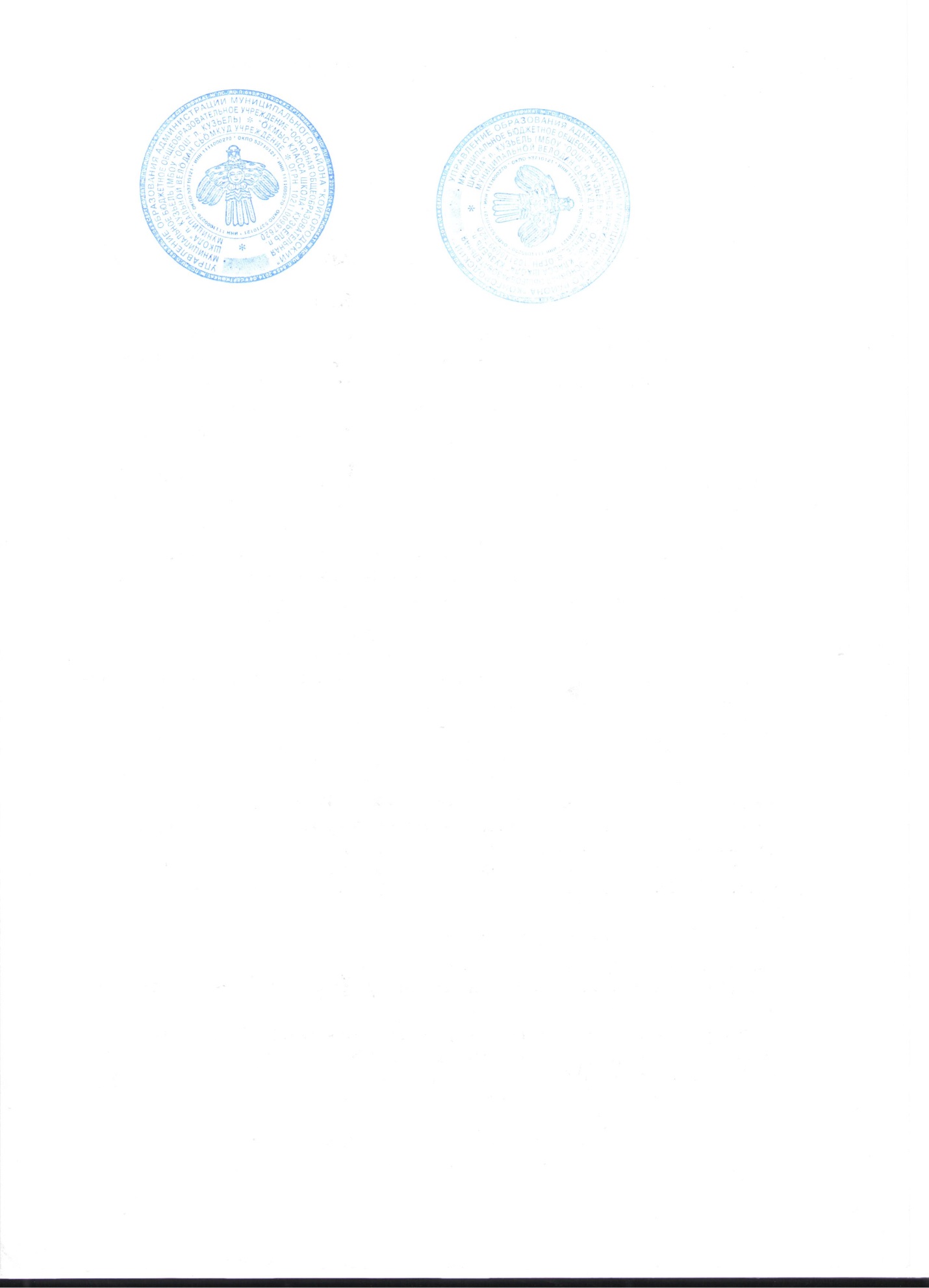 Аттестационный материал для  проведения  промежуточной аттестации по биологии в 9 классе                                                       Учитель биологии: Баданина М.А.п. КузьёльИтоговая контрольная работа по биологии Часть А. Вам предлагаются тестовые задания, требующие выбора только одного ответа из возможных. Максимальное количество баллов, которое можно набрать – 22 (по 1 баллу за каждое тестовое задание). Выберите один верный ответ.К прокариотам относятсяРастенияЖивотныеГрибыБактерии и цианобактерииАденин образует комплиментарную связь сГуаниномАдениномТиминомЦитозином ДНК отличается от РНК тем, что в ее состав входит тимин вместоАденинаГуанинаУрацилаЦитозина У белков отсутствует функцияДвигательнаяЗащитнаяЭнергетическаяПрисутствуют все эти функцииВ темновой фазе фотосинтеза идет процессФотофосфорилированияВыделения кислорода из углекислого газаСинтеза углеводовВерны все ответыФотолиз – это процессФерментативного расщепления глюкозыФерментативного синтеза глюкозыРасщепления молекул воды в хлоропластах под воздействием светаНи один из ответов не веренДля мейоза характерно следующееЧисло хромосом в диплоидном ядре уменьшается вдвоеДва гаплоидных ядра сливаются с образованием диплоидного ядраПроисходит разрыв хромосомВерны все ответыГлавное значение теории Ч.Дарвина состоит вОбъяснении причин происхождения жизни на ЗемлеСоздании первого эволюционного ученияРазработке теории естественного отбораСоздании биогенетического законаВ основе теории Ч.Дарвина лежит представление о Борьбе за существованиеЕстественном отбореНаследственной изменчивостиВсе эти представленияФенотип – это Совокупность всех внешних признаков организмаСовокупность всех внутренних признаков организмовСовокупность всех внешних и внутренних признаков организмовСовокупность всех генов организмовГенотип – этоСовокупность всех генов организмовСовокупность всех генов популяцииГаплоидный набор хромосомСовокупность всех генов и признаков организмовК селекционным процессам относится создание Сортов растенийПород животныхШтаммов микроорганизмовВерны все ответыПроцесс, в результате которого выживают и оставляют после себя потомство преимущественно особи с полезными в данных условиях наследственными изменениями, называется       А.    естественным отбором                Б.     искусственным отбором       В.     борьбой за существование                      Г.     микроэволюцией                     14. Копчик, третье веко, волосяные луковицы в коже, это пример       A.    гомологий         Б.    рудиментов          В.    ароморфозов              Г.    атавизмов     15.  Процесс индивидуального развития особи с момента образования зиготы до конца    жизни организма называется            А.    филогенезом                                             Б.     овогенезом            В.     эмбриональным развитием                     Г.     онтогенезом             Итальянский врач опытным путем показавший, что самозарождение мух в гнилом мясе невозможно:      A.    С.Миллер               Б.     Ф.Реди              В.    В.И.Вернадский                 Г.    А.И.Опарин               Д.    Л.Пастер Обязательное звено пищевой цепи в агроценозе - это       А.     люди       Б.     зеленые растения              В.     животные                 Г.     микроорганизмы   Количество хромосом в соматических клетках человека            А.      4            Б.      24        В.      23                          Г.      46               Наследственные болезни человека, связанные с полом организма.       А.      гемофилия, дальтонизм	      Б.       туберкулез, СПИД      В.       диабет, грипп	       Г.     СПИД, гемофилия               Окраска пчелы:        А.       предупреждающая, защитная    	                Б.        подражающая            В.        привлекающая                                              Г.         угрожающая                          Человек умелый – это        А.         австралопитек        Б.          питекантроп            В.         неандерталец	             Г.          дриопитек          Влияние растений на других членов биоценоза является примером        А.         антропогенных                       Б.         ограничивающих               В.         биотических	        Г.          абиотических                     Часть В. Максимальное количество баллов, которое можно набрать  - 12 (1 балл за каждый правильный ответ).Выбери три правильных ответа из шести предложенных:1.  К атавизмам  относятся А) многососковость                         Б) хвост                                    В) третье веко         Г) волосатость                                  Д) зубы мудрости 	 Е) аппендикс 2.  Выберите функции биосферыА) газовая                         Б) окислительно – восстановительная               В) разложенияГ) обмен веществ	Д) концентрационная                                           Е) фотосинтез3. К мезозойской  эре относятся периодыА)  юрский                             Б) силурийский                      В) триасовый       Г) девонский                         Д) каменноугольный	Е) меловой4. К естественным экосистемам относятсяА) лес            Б) сад           В) огород        Г) болото         Д) парк        Е) лугЧасть С. Установите соответствие:Вам предлагаются тестовые задания, требующие установления соответствия. Максимальное количество баллов, которое можно набрать – 12 (1 балл за каждый правильный ответ).1. Соотнесите компоненты цепи питания (левая колонка) с соответствующими характеристиками в правой колонке и зашифруйте ответы.  2. Соотнесите факторы антропогенеза (левая колонка) с соответствующими характеристиками  в правой колонке и зашифруйте ответы.  Критерии оценивания контрольной работы по биологии9 классЧасть АЗа каждое правильно выполненное задание ставится 1 баллМаксимальное количество баллов: 22Часть Вза каждый правильный ответ – 1 баллМаксимальное количество баллов: 12Часть Сза каждый правильный ответ – 1 баллМаксимальное количество баллов: 12Максимальное количество баллов за  контрольную работу по биологии - 46 балловОценка «5» - 39-46 правильных ответов«4» - 31-38 правильных ответов«3» - 23-30 правильных ответов«2» - менее 23 правильных ответов. Муниципальное бюджетное общеобразовательное учреждение«Основная общеобразовательная школа» п. Кузьёль.Бланк ответовдля проведения итоговой контрольной работы по биологии в 9 классеКустикова АндреяОбщее количество баллов-Оценка- «______»Муниципальное бюджетное общеобразовательное учреждение«Основная общеобразовательная школа» п. Кузьёль.Бланк ответовдля проведения итоговой контрольной работы по биологии в 9 классеПанкратовой КристиныОбщее количество баллов-Оценка-  «______»ХарактеристикаКомпоненты цепи питания1) микроорганизмы А)  продуценты2)  волкБ)  консументы3)  березаВ)  редуценты4)  способные синтезировать органические вещества из неорганических5) разрушающие отмершие остатки живых существ6) организмы, потребляющие готовые органические веществаХарактеристикаФакторы антропогенеза1) трудА) биологические2) естественный отборБ) социальные3) наследственная изменчивость4) мышление5) речь6)  общественный образ жизни1Г9Г17А2В10В18Г3В11А19А4Г12Г 20А5В13А 21А6В14Б22В7А15Г8Б 16Г1А, Б, Г2А, Б, Д3А, В, Е4А, Г, Е1А- 3,4Б- 2,6В- 1,52А- 2,3Б- 1,4,5,6№ заданияОтветА 1А 2А 3А 4А 5А 6А 7А 8А 9А 10А 11А12А13А14А15А 16А 17А 18А 19А 20А 21А 22В 1В 2В 3В 4С 1С 2№ заданияОтветА 1А 2А 3А 4А 5А 6А 7А 8А 9А 10А 11А12А13А14А15А 16А 17А 18А 19А 20А 21А 22В 1В 2В 3В 4С 1С 2